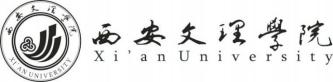 硕士研究生联合培养指导教师指导工作记 录 本生源高校名称：                       学 生 姓 名 ：                       年 级、专 业：                       指导教师姓名：                       指导教师所在学院：                      学位与研究生管理处 制使用说明一、《硕士研究生联合培养指导教师指导工作记录本》指导教师人手一册， 请妥善保管，学院存档，作为对指导教师工作考察的依据。二、《硕士研究生联合培养指导教师指导工作记录本》用于记录指导教师与学生之间开展的各项活动， 包括学习、讨论、会议、听评课等相关内容。记录必须及时、详细、 真实。三、原则上，指导教师每周指导学生至少 1 次，每 2 周至少与实 习基地导师、生源高校第一导师各沟通交流 1 次，每次均需及时记录。四、指导形式包括面谈指导、电话指导、邮件指导和视频指导等， 在  内 打“”做选择。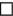 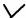 五、指导教师对学生的具体指导内容可包括纪律、业务、思想等 多方面。“指导内容、存在问题及改进意见”可另附页。硕士研究生联合培养指导教师指导工作记录表硕士研究生联合培养指导教师指导工作记录表硕士研究生联合培养指导教师指导工作记录表硕士研究生联合培养指导教师指导工作记录表硕士研究生联合培养指导教师指导工作记录表硕士研究生联合培养指导教师指导工作记录表硕士研究生联合培养指导教师指导工作记录表指导时间年     月     日      ：    ——       ：指导形式 面谈指导     电话指导     邮件指导    视频指导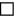 参加人员主题内容指导内容、存在问题及改进意见：学 生 签 名：                指导内容、存在问题及改进意见：学 生 签 名：                实习基地导师意见：生源高校学生第一导师意见：指导时间年     月     日      ：    ——       ：指导形式 面谈指导     电话指导     邮件指导    视频指导参加人员主题内容指导内容、存在问题及改进意见：学 生 签 名：                指导内容、存在问题及改进意见：学 生 签 名：                实习基地导师意见：生源高校学生第一导师意见：指导时间年     月     日      ：    ——       ：指导形式 面谈指导     电话指导     邮件指导    视频指导参加人员主题内容指导内容、存在问题及改进意见：学 生 签 名：                指导内容、存在问题及改进意见：学 生 签 名：                实习基地导师意见：生源高校学生第一导师意见：指导时间年     月     日      ：    ——       ：指导形式 面谈指导     电话指导     邮件指导    视频指导参加人员主题内容指导内容、存在问题及改进意见：学 生 签 名：                指导内容、存在问题及改进意见：学 生 签 名：                实习基地导师意见：生源高校学生第一导师意见：指导时间年     月     日      ：    ——       ：指导形式 面谈指导     电话指导     邮件指导    视频指导参加人员主题内容指导内容、存在问题及改进意见：学 生 签 名：                指导内容、存在问题及改进意见：学 生 签 名：                实习基地导师意见：生源高校学生第一导师意见：指导时间年     月     日      ：    ——       ：指导形式 面谈指导     电话指导     邮件指导    视频指导参加人员主题内容指导内容、存在问题及改进意见：学 生 签 名：                指导内容、存在问题及改进意见：学 生 签 名：                实习基地导师意见：生源高校学生第一导师意见：指导时间年     月     日      ：    ——       ：指导形式 面谈指导     电话指导     邮件指导    视频指导参加人员主题内容指导内容、存在问题及改进意见：学 生 签 名：                指导内容、存在问题及改进意见：学 生 签 名：                实习基地导师意见：生源高校学生第一导师意见：